ФЕДЕРАЦИЯ ТАНЦЕВАЛЬНОГО СПОРТА НОВОСИБИРСКОЙ ОБЛАСТИ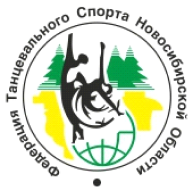 ТАНЦЕВАЛЬНО-СПОРТИВНЫЙ КЛУБ «ФАВОРИТ» 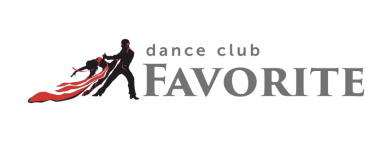                Фестиваль Бального танца «Favorite cup 2023» Фестиваль бального танца* -  Организаторы оставляют за собой право в случае большого наполнения групп изменять начало соревнований в группах на более поздний срок.        ** Группы 3-4: Соревнования среди начинающих участников класса мастерства N2.  Могут участвовать ПШ + 2кат, зарегистрированные в базе данных ФТСАР «Начинающие»   Соревнование проводятся с ограничениями по фигурам согласно положению и оцениваются по бальной системе (1 2 3)          *** Группы 5-6 : Соревнования среди начинающих участников класса мастерства N2.  Могут участвовать ПШ + 2кат, зарегистрированные в базе данных ФТСАР «Начинающие»   Соревнование проводятся с ограничениями по фигурам согласно положению и оценивается по системе  (скейтинг ) Для участия в этих категориях обязательно прохождения Аттестации (группы 3-4)                                                                                                              До встречи на паркете!!!ВСЕРОССИЙСКАЯ ФЕДЕРАЦИЯ                                                                                                    ТАНЦЕВАЛЬНОГО СПОРТА, БРЕЙКИНГА И АКРОБАТИЧЕСКОГО РОК-Н-РОЛЛАФЕДЕРАЦИЯ ТАНЦЕВАЛЬНОГО СПОРТАНОВОСИБИРСКОЙ ОБЛАСТИ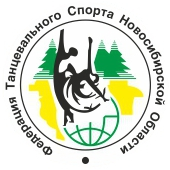                           ТАНЦЕВАЛЬНО-СПОРТИВНЫЙ КЛУБ «ФАВОРИТ»  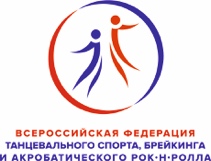 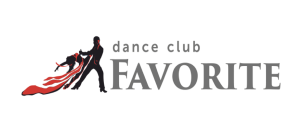 Региональные соревнования по танцевальному спорту категории В«Favorite cup 2023»                                                         Танцевальный спорт* -  Организаторы оставляют за собой право в случае большого наполнения групп изменять начало соревнований в группах на более поздний срок.До встречи на паркете!Дата проведения26 ноября 2023 годаМесто проведенияг. Новосибирск, ул. Челюскинцев 11  ДК  Железнодорожников ОрганизаторТСК «Фаворит» г. Новосибирск.Чеков Иван – 8-923-151-19 31.  Правила проведенияГруппы 1- 2 в соответствии с положением ФТС НСО о фестивале танца «Первые шаги»Группы 3-6 по положению о массовом танцевальном спорте ФТСАРР. Для участия в соревнованиях необходима предварительная регистрация танцоров в базе данных начинающих танцоров ФТСАРР «Начинающие» https://smm.vftsarr.ru/ Группы 7-24 по положению ФТС НСО о Фестивале Танца «Будущие спортсмены»Жюри Жюри фестиваля и судейская коллегия соревнований, утвержденные президиумом ФТС НСО.РегистрацияГруппы 1-2 по свидетельствам о рождении либо по книжкам танцора бального танца. Группы 3-6 по свидетельствам о рождении либо по книжкам танцора бального танца. Заявки на участие в группах  через ЛК клуба либо в ИС  ФТСАРР  «Начинающие». https://smm.vftsarr.ru/ Группы 7-24 по книжкам танцора, согласно положению ФТС НСО о фестивале танца «Будущие спортсмены»Регистрация начинается за 1 час 30 минут и прекращается за 30 минут до начала соответствующего отделения соревнований.Прием заявок до 24 ноября 2023г:Заявки по адресу  dancefavorite@gmail.com Заявочный взносНе выше установленных нормативов.Условия участия парПроезд, проживание, питание – за счет командирующих организаций.НаграждениеПризы от организаторов турнира. Грамоты, медали, кубки, памятные подарки.Входные  билетыВходной билет для зрителей 500 рублей.Допуск тренеровТренеры ФТС НСО по списку тренерского состава ФТС НСО,Иногородние по аккредитации.ПлощадкаСпортивный зал, площадка спортивный паркет 250 кв. м.Счетная комиссияПредседатель РСК: Сергей Голубцов г. Новосибирск,Счетная программа Skating System 6, Кривощеков ДмитрийВедущийАлександр Мазик г. НовосибирскЗвукОлег Стрижаков г. СеверскСветВ соответствии с требованиями ФТСАРР№КатегорииГод рожденияПрограммаРегистрацияРегистрацияНачалоотделения№КатегорииГод рожденияПрограмманачалоокончаниеНачалоотделения1Дети 0 соло ПШ2016 и младше2 танца (W,Ch)7 308 309. 00*2Дети 0 пары ПШ2016 и младше2 танца(W,Ch)7 308 309. 00*3Дети 1+2 соло **2012-2015Аттестация N2(W, Cha)8 309 3010 00*4Дети 1+2 пары **2012-2015Аттестация N2 (W, Cha)8 309 3010 00*5Дети 1+2 соло***2012-2015Абсолютный Кубок (W Cha)8 309 3010 00*6Дети 1+2 пары***2012-2015Абсолютный Кубок(W Cha)8 309 3010 00*7Дети 0 соло2016 и младше2 танца (W,Ch)     9 3010 30     11. 30*8Дети 1 соло2014-20152 танца (W,Ch)     9 3010 30     11. 30*9Дети 2 Соло2012-20132 танца (W,Ch)     9 3010 30     11. 30*10Дети 0 Пары2016 и младше2 танца (W,Ch)     9 3010 30     11. 30*11Дети 1 Пары2014-20152 танца (W,Ch)     9 3010 30     11. 30*12Дети 2 Пары2012-20132 танца (W,Ch)     9 3010 30     11. 30*13Дети 0+1 пары2014 и младше4 танца (W,Q,S,Ch)12 0012 3013 30*14Дети 2 пары2012-20134 танца (W,Q,S,Ch)12 0012 3013 30*15Дети 0+1 соло2014 и младше4 танца (W,Q,S,Ch)12 0012 3013 30*16Дети 2 соло2012-20134 танца (W,Q,S,Ch)12 0012 3013 30*17Юниоры 1+2 пары2008-20113 танца ST (W,V,Q)12 0012 3013 30*18Юниоры 1+2 соло 2008-20113 танца ST (W,V,Q)12 0012 3013 30*19Дети 1+2 соло 2012-20153 танца ST (W,V,Q)     14 00   15 0015 00*20Дети 1+2 соло 2012-20153 танца La (S,Ch,J)     14 00   15 0015 00*21Дети 1+2 пары2012-20153 танцев St (W,V,Q )     14 00   15 0015 00*22Дети 1+2 пары2012-20153 танцев La (S,Ch,J)     14 00   15 0015 00*23Юниоры 1+2 пары2008-20113 танцев La (W,V,Q )     14 00   15 0015 00*24Юниоры 1+2 соло 2008-20113 танца LA (S,Ch,J)     14 00   15 0015 00*Дата проведения26 ноября 2023 годаМесто проведенияг. Новосибирск, ул. Челюскинцев 11  ДК  ЖелезнодорожниковОрганизаторТСК «Фаворит» г. Новосибирск.Чеков Иван – 8-923-151-19 -31.  Правила проведенияВ соответствии с правилами ФТСАРРСудьиСудейская коллегия, по приглашению организаторов, утвержденная президиумом ФТС НСО РегистрацияПо квалификационным книжкам спортсменов, страховым полисам и медицинским справкам из врачебно-физкультурного диспансера. Регистрация начинается за 1,5 часа и прекращается за 30 минут до начала соревнования.Прием заявок до 24 ноября 2022:Регистрация: dancefavorite@gmail.comЗаявочный взносНе выше установленных нормативовУсловия участия парПроезд, проживание, питание – за счет командирующих организаций.НаграждениеПризы от организаторов турнира. дипломы, медали, кубки, памятные подарки.Входные билетыВходной билет для зрителей 500 рублей.Допуск тренеровТренеры ФТС НСО по списку тренерского состава ФТС НСО,Иногородние по аккредитации.ПлощадкаСпортивный зал, площадка спортивный паркет 250 кв. м.Счетная комиссияПредседатель РСК: Сергей Голубцов г.Новосибирск,Счетная программа Skating System 6, Кривощеков ДмитрийВедущийАлександр Мазик г. НовосибирскЗвукОлег Стрижаков г. СеверскСветВ соответствии с требованиями ФТСАРР№КатегорииКатегорииГод рожденияПрограммаРегистрацияРегистрацияНачалоотделения11Дети 1+22012 и младшеЕ класс StначалоокончаниеНачалоотделения22Дети 1+22012 и младшеЕ класс La14 3015 3016 00*33Юниоры 1+22008-2011Е класс St14 3015 3016 00*44Юниоры 1+22008-2011Е класс La14 3015 3016 00*55Дети 1+2   соло2012 и младшеЕ+D класс St14 3015 3016 00*66Дети 1+2   соло2012 и младшеЕ+D класс La14 3015 3016 00*77Дети 12014 и младшеОткр. класс St16 00   17 0017 30*88Дети 22012-2013Откр. класс La16 00   17 0017 30*99Юниоры 1+22008-2011E+D класс St16 00   17 0017 30*1010Юниоры 1+22008-2011E+D класс La16 00   17 0017 30*1111Дети 12014 и младшеОткр. класс La16 00   17 0017 30*1212Дети 22012-2013Откр. класс St16 00   17 0017 30*1313Юниоры 1 + Юниоры 22008-2011В класс St17 3018 3019 00*1414Юниоры 1 + Юниоры 22008-2011В класс La17 3018 3019 00*1515Юниоры 1 + Юниоры 2  соло2008-2011Е+D+C класс St17 3018 3019 00*1616Юниоры 1 + Юниоры 2   соло2008-2011Е+D+C класс La17 3018 3019 00*1717Молодёжь + Взрослые2007 и старшеB класс St17 3018 3019 00*1818Молодёжь + Взрослые2007 и старшеB класс La17 3018 3019 00*